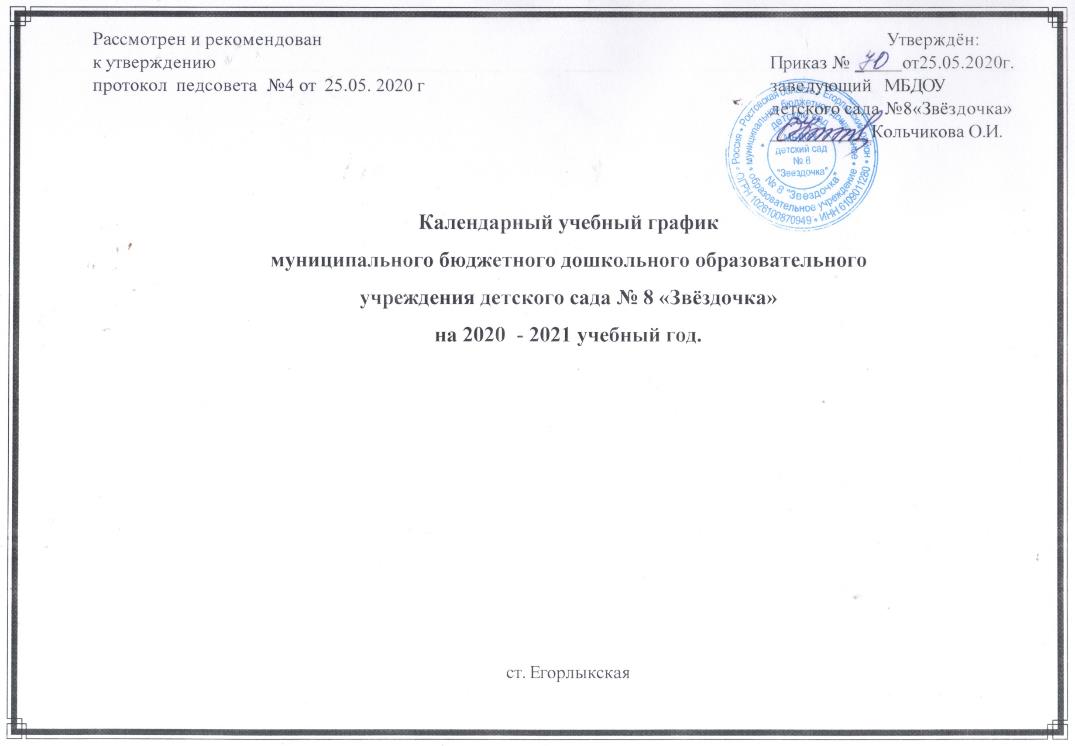 Календарный учебный график муниципального бюджетного дошкольного образовательного учреждения детского сада № 8 «Звёздочка» на 2020  - 2021 учебный год.ст. ЕгорлыкскаяПояснительная запискаКалендарный учебный график на 2020 - 2021 учебный год является локальным нормативным документом, регламентирующим общие требования к организации образовательного процесса в муниципальном бюджетном дошкольном образовательном учреждении детский сад №8  «Звёздочка»и ОСП МБДОУ детского сада № 8 «Звёздочка»- детского сада «Солнышко». Нормативной базой для составления  календарного учебного графика являются: Закон  "Об образовании в Российской Федерации"29.12.2012 N 273-ФЗПриказ Минобразования и науки РФ от 30.08.2013г. № 1014 « Об утверждении Порядка организации  и осуществления образовательной деятельности по основным общеобразовательным программам – образовательным программам дошкольного образования»Санитарно-эпидемиологические правила и нормативы СанПиН 2.4.1.3049-13 «Санитарно-эпидемиологические требования к устройству, содержанию и организации режима работы в дошкольных образовательных организаций»;Изменения к СанПин,  введенные в действие с 20 сентября 2015 года постановлением главного государственного санитарного врача Российской Федерации от 27 августа 2015 года № 41Приказ Минобразования и науки РФ от 17.10.2013г. № 1155 «Об утверждении  Федерального Государственного Образовательного Стандарта Дошкольного Образования»  (ФГОС  ДО)Письмом  «Комментарии к ФГОС дошкольного образования» Министерства образования и науки Российской Федерации от 28.02.2014 г. № 08-249Устав ДОУОсновная образовательная программа  МБДОУ детского сада № 8 «Звёздочка»Примерная основная образовательная программа дошкольного образования «Детский сад – дом радости» Н.М. КрыловойКомплексная образовательная программа  «Теремок» для детей раннего дошкольного возраста     Богоявленской М.Е., Бурениной А.И., Васюковой Н.Е., Волосовец и др.Региональная программа дошкольного образования «Родники Дона» Р.М. Чумичевой, О.Л. Ведмедь, Н.А. Платохиной.«От  рождения до школы» инновационная программа дошкольного образования Гербовой В.В., КомаровойТ.С,, Дыбиной О.В., Степаненкова Э.Я. и др.Календарный  учебный график учитывает в полном объеме возрастные психофизические особенности воспитанников и отвечает требованиям охраны их жизни и здоровья. Содержание календарного  учебного графика включает в себя следующие сведения:- количество групп в детском саду; - режим работы ДОУ;- продолжительность учебного года;- количество недель в учебном году;- сроки проведения каникул, их начало и окончание;- сроки проведения мониторинга;- праздничные дни;- перечень проводимых праздников для детей;- организация образовательного процесса- мероприятия, проводимые в летний оздоровительный период- модель физического развития.- дополнительные образовательные услугиРежим работы ДОУ:  10,5 часов (с 7.00 – 17.30),  рабочая неделя состоит из 5 дней, суббота и воскресение - выходные дни. Режим работы ОСП:  10,5часов (с 7.30 – 18.00),  рабочая неделя состоит из 5 дней, суббота и воскресение - выходные дни.  Согласно статье 112 Трудового Кодекса Российской Федерации, в  календарном учебном графике учтены нерабочие (выходные и праздничные) дни.   Продолжительность учебного года составляет 38 недель (1 и 2 полугодия) и 8 недель летнего оздоровительногопериода. Производственный календарь на 2020 -2021 год с праздниками и выходными днями составлен согласно Cтатьи 112 ТК РФ (в ред. от 23.04.2012 N 35-ФЗ) "Нерабочие праздничные дни", Приказа Минздравсоцразвития РФ от 13.08.2009 N 588н "Об утверждении порядка исчисления нормы рабочего времени на определенные календарные периоды времени (месяц, квартал, год) в зависимости от установленной продолжительности рабочего времени в неделю".        Календарный учебный график обсуждается и принимается педагогическим советом, утверждается приказом заведующего  ДОУ до начала учебного года. Все изменения, вносимые в годовой  учебный график, утверждаются приказом заведующего образовательного учреждения и доводятся до всех участников образовательного процесса.Перечень групп, функционирующих в ДОУ:В МБДОУ детском саду №8 «Звёздочка»» на 01.09.2020г. 78 воспитанников от 1,6 лет  до 7 лет.      В МБДОУ детском саду №8 «Звёздочка» функционирует  4  разновозрастные группы:   В МБДОУ детском саду №8 «Звёздочка»- детском саду «Солнышко»  на 01.09.2020г. 41 воспитанник от 1,6 лет      до 7  лет.   В  ОСП МБДОУ детском  саду № 8 «Звёздочка»- детском саду «Солнышко» 2 разновозрастные  группы: Организация режима  пребывания  детей в МБДОУ детском саду №8 «Звёздочка» на 2020-2021 уч.годОрганизация режима  пребывания  детей в МБДОУ детском саду №8 «Звёздочка» на 2020-2021 уч.годОрганизация режима  пребывания  детей  в ОСП МБДОУ детский  сад № 8 «Звёздочка»- детский сад «Солнышко» на 2020-2021 уч.годОрганизация режима  пребывания  детей в ОСП МБДОУ детский  сад № 8 «Звёздочка»- детский сад «Солнышко» на 2020-2021 уч.годОрганизация образовательного процесса в МБДОУ детском саду №8 «Звёздочка»и ОСП МБДОУ детский  сад № 8 «Звёздочка»- детский сад «Солнышко» на 2020-2021 уч.годПримерный график непрерывной образовательной деятельности в МБДОУ детском саду №8 «Звёздочка»Организованная образовательная деятельность эстетически – оздоровительного циклав летний оздоровительный период в МБДОУ детском саду №8 «Звёздочка»Непрерывная образовательная деятельность ОСП МБДОУ детский  сад № 8 «Звёздочка»- детский сад «Солнышко» на 2020-2021 уч.годОрганизованная образовательная деятельность эстетически – оздоровительного циклав летний оздоровительный период в МБДОУ детском саду №8 «Звёздочка»- детском саду «Солнышко»Дополнительные образовательные услуги в МБДОУ детском саду №8 «Звёздочка» на 2020-2021 уч.год  В рамках совместной кружковой деятельности, 2 раза в неделю, во второй половине дня, по скользящему графику, вне  основного времени работы педагога, для детей организованы кружки:      Количество, время проведения, продолжительность периода дополнительной образовательной деятельности соответствуют требованиям СанПин2.4.1.304913     Кружковые занятия проводятся в игровой и диалоговой форме с элементами ручного художественного и декоративно-прикладного труда, рисования, конструирования, слушания музыки,  чтения художественной литературы, театрализации,  знакомства с календарными народными праздниками, использовании словесных, подвижных и хороводных игр,   игр-забав, оформлении тематических выставок детского творчества и уголков для детей и семей воспитанников.       Гармоничное сочетание индивидуальных, подгрупповых и  фронтальных форм организации кружковой деятельности обеспечивает их  инновационность и целостность. Содержание работы кружка «Донские ложкари» раскрыто в рабочей программе педагога, которая разработана в соответствии с программой  по музыкальному воспитанию детей дошкольного возраста «Ладушки» И. Каплуновой, И. Новоскольцевой,  на основе методического пособия  И. Каплуновой «Ансамбль ложкарей». И представляет собой уникальную разработку программы обучения детей игре на русских народных шумовых инструментах, простейшим способам и приемам игры на русских ложках, на основе уникального  музыкального материала, простых и доступных для детского исполнения произведениях, содействующих воспитанию у детей любви и уважения к народной музыке, народным традициям, развивающих творческий потенциал каждого ребенка, способствующих развитию исполнительских артистических качеств.Содержание работы кружка «Эколята-дошколята» раскрыто в рабочей программе педагога. Образовательный процесс в рамках кружка способствует формированию у воспитанников экологической культуры и культуры природолюбия, усвоению ребёнком во время образовательного и воспитательного процессов теоретических эколого-биологических, географических и других специальных знаний и умений, а также основ коммуникативной, речевой и общей культуры.Особенностью кружка «Эколята – дошколята» по формированию культуры природолюбия у воспитанника дошкольной образовательной организации является его направленность на духовно-нравственное, эстетическое воспитание, создание необходимых условий для развития гармоничной личности с использованием образов сказочных героев «Эколят» – друзей и защитников Природы.Воспитанник, став «Эколёнком», будет понимать, что он вошёл в общество людей, которые берегут и защищают природу, которым свойственно доброе, уважительное, внимательное и заботливое отношение к ней.Рассмотрен и рекомендован к утверждению протокол  педсовета  №4 от  25.05. 2020 г                            Утверждён:                                                                                                                      Приказ № _         от25.05.2020г.                                                                                                 заведующий   МБДОУ                                                                                                                     детского сада №8«Звёздочка»                                                                                                                   ___________Кольчикова О.И.№Название    группыКоличество   детей в группах общеразвивающей направленности1.Группа раннего возраста «Казачата» (1,6-3года)19чел.2.Младшая  дошкольная группа«Звёздочки»  (3 - 4 года)20 чел.3.Средняя разновозрастная дошкольная группа «Ягодки»  (4-5лет)20 чел.4.Старшая дошкольная группа«Осьминожки»(6-7лет)19чел.№Название    группыКоличество   детей в группах 1.Разновозрастная группа общеразвивающей направленности для детей младшего дошкольного возраста (от 1,6  до 4 лет)  «Почемучки»173.Разновозрастная группа общеразвивающей направленности для детей старшего дошкольного возраста (от 4 до7лет) «Улыбка» 24                                Режимные  моментыТеплый периодТеплый периодТеплый периодТеплый период                                Режимные  моментыГруппа раннего возраста(1,6-3года)   Младшая группа (3-4 года)Средняягруппа(5-6лет)Старшаягруппа(6-7 лет)Прием детей, осмотр,  игры, индивидуальная работа7.00-8.107.00-8.107.00-8.107.00-8.20Утренняя гимнастика8.10-8.158.10-8.208.10-8.208.20-8.30Подготовка к завтраку, гигиенические процедуры 8.15-8.308.20-8.358.20-8.358.30-8.45Завтрак8.30-8.458.35-8.508.35-8.508.45-9.00Подготовка к прогулке, гигиенические процедуры8.45-9.008.50-9.008.50-9.008.45-9.00Непрерывная образовательная деятельность эстетически -оздоровительного цикла9.00- 9.309.00- 9.359.00- 9.509.00-10.00Прогулка, , игры, наблюдения, труд, воздушные, солнечные процедуры 9.35-11.409.40-11.509.55-12.1510.00-12.20Второй завтрак10.30 -10.4010.35 – 10.4510.40 – 10.5010.45 – 10.55Возвращение с прогулки,   гигиенические процедуры, подготовка к обеду, обед11.40-12.0011.50-12.1012.15 –12.3512.20 –12.40Дневной сон12.00-15.2012.10 -15.1012.35-15.1012.40-15.10Постепенный подъем, оздоровительные, гигиенические процедуры, гимнастика15.20-15.4015.10-15.3015.10-15.3015.10-15.30Полдник15.40  -15.5515.30-15.4015.30-15.4015.30-15.40Совместная деятельность15.40-16.0515.40-16.10Прогулка,  игры, досуги, индивидуальная работа15.55-17.3015.40-17.3016.05-17.3016.10- 17.30Уход детей домойдо 17.30до 17.30до 17.30до 17.30                                     Режимные  моментыХолодный периодХолодный периодХолодный периодХолодный период                                     Режимные  моментыГруппа раннего возраста(1,6-3года)Младшая группа (3-4 года)Средняя группа(5-6лет)Старшаягруппа(6-7 лет)Прием детей, осмотр,  игры, индивидуальная работа7.00-8.107.00-8.107.00-8.107.00-8.20Утренняя гимнастика8.10-8.158.10-8.208.10-8.208.20-8.30Подготовка к завтраку, гигиенические процедуры 8.15-8.308.20-8.358.20-8.358.30-8.45Завтрак8.30-8.458.35-8.508.35-8.508.45-9.00Самостоятельная деятельность8.45-9.008.50-9.008.50-9.008.45-9.00Непрерывная образовательная деятельность9.00- 9.309.00- 9.359.00- 9.509.00-10.00Второй завтрак10.30 -10.4010.35 – 10.4510.40 – 10.5010.45 – 10.55Подготовка к прогулке, прогулка9.40 -11.509.45-12.109.55-12.1010.25.- 12.20Возвращение с прогулки, гигиенические процедуры, игры 11.50-12.0012.10-12.2012.10-12.2012.20-12.30Подготовка к обеду, обед12.00-12.2012.20-12.4012.20 –12.4012.30 –12.50Дневной сон12.20-15.2012.40 -15.1012.40-15.1012.50-15.10Постепенный подъем, оздоровительные, гигиенические процедуры, гимнастика15.20-15.4015.10-15.3015.10-15.3015.10-15.30Полдник15.40  -15.5515.30-15.4015.30-15.4015.30-15.40Совместная деятельность15.40  -15.5515.30-15.4015.40-16.0515.40-16.10Прогулка, игры, труд, досуги,  индивидуальная работа15.55 –17.3015.40- 17.3015.55- 17.3016.00- 17.10Игры, уход домойдо 17.30до 17.30до 17.30до 17.30                                Режимные  моментыТеплый периодТеплый периодТеплый периодТеплый период                                Режимные  моментыГруппа раннего возраста(1,6-3года)   Младшая группа (3-4 года)Средняягруппа(5-6лет)Старшаягруппа(6-7 лет)Прием детей, осмотр,  игры, индивидуальная работа7.30-8.107.30-8.107.30-8.107.30-8.20Утренняя гимнастика8.10-8.158.10-8.208.10-8.208.20-8.30Подготовка к завтраку, гигиенические процедуры 8.15-8.308.20-8.358.20-8.358.30-8.45Завтрак8.30-8.458.35-8.508.35-8.508.45-9.00Подготовка к прогулке, гигиенические процедуры8.45-9.008.50-9.008.50-9.008.45-9.00Непрерывная образовательная деятельность эстетически -оздоровительного цикла9.00- 9.309.00- 9.359.00- 9.509.00-10.00Прогулка, , игры, наблюдения, труд, воздушные, солнечные процедуры 9.35-11.409.40-11.509.55-12.1510.00-12.20Второй завтрак10.30 -10.4010.35 – 10.4510.40 – 10.5010.45 – 10.55Возвращение с прогулки,   гигиенические процедуры, подготовка к обеду, обед11.40-12.0011.50-12.1012.15 –12.3512.20 –12.40Дневной сон12.00-15.2012.10 -15.1012.35-15.1012.40-15.10Постепенный подъем, оздоровительные, гигиенические процедуры, гимнастика15.20-15.4015.10-15.3015.10-15.3015.10-15.30Полдник15.40  -15.5515.30-15.4015.30-15.4015.30-15.40Совместная деятельность15.40-16.0515.40-16.10Прогулка,  игры, досуги, индивидуальная работа15.55-18.0015.40-18.0016.05-18.0016.10- 18.00Уход детей домойдо 18.00до 18.00до 18.00до 18.00                                     Режимные  моментыХолодный периодХолодный периодХолодный периодХолодный период                                     Режимные  моментыГруппа раннего возраста(1,6-3года)Младшая группа (3-4 года)Средняя группа(5-6лет)Старшаягруппа(6-7 лет)Прием детей, осмотр,  игры, индивидуальная работа7.30-8.107.30-8.107.30-8.107.30-8.20Утренняя гимнастика8.10-8.158.10-8.208.10-8.208.20-8.30Подготовка к завтраку, гигиенические процедуры 8.15-8.308.20-8.358.20-8.358.30-8.45Завтрак8.30-8.458.35-8.508.35-8.508.45-9.00Самостоятельная деятельность8.45-9.008.50-9.008.50-9.008.45-9.00Непрерывная образовательная деятельность9.00- 9.309.00- 9.359.00- 9.509.00-10.00Второй завтрак10.30 -10.4010.35 – 10.4510.40 – 10.5010.45 – 10.55Подготовка к прогулке, прогулка9.40 -11.509.45-12.109.55-12.1010.25.- 12.20Возвращение с прогулки, гигиенические процедуры, игры 11.50-12.0012.10-12.2012.10-12.2012.20-12.30Подготовка к обеду, обед12.00-12.2012.20-12.4012.20 –12.4012.30 –12.50Дневной сон12.20-15.2012.40 -15.1012.40-15.1012.50-15.10Постепенный подъем, оздоровительные, гигиенические процедуры, гимнастика15.20-15.4015.10-15.3015.10-15.3015.10-15.30Полдник15.40  -15.5515.30-15.4015.30-15.4015.30-15.40Совместная деятельность15.40  -15.5515.30-15.4015.40-16.0515.40-16.10Прогулка, игры, труд, досуги,  индивидуальная работа15.55 –18.0015.40- 18.0015.55- 18.0016.00- 18.00Игры, уход домойдо 18.00до 18.00до 18.0 0до 18.00Режим работы учрежденияРежим работы учрежденияРежим работы учрежденияРежим работы учрежденияРежим работы учрежденияРежим работы учреждения Продолжительность учебной недели Продолжительность учебной недели5 дней (с понедельника по пятницу)5 дней (с понедельника по пятницу)5 дней (с понедельника по пятницу)5 дней (с понедельника по пятницу) Время работы возрастных групп МБДОУ детском саду №8 «Звёздочка»  Время работы возрастных групп МБДОУ детском саду №8 «Звёздочка» 10,5 часов в день (с 7.00 до 17.30 часов)10,5 часов в день (с 7.00 до 17.30 часов)10,5 часов в день (с 7.00 до 17.30 часов)10,5 часов в день (с 7.00 до 17.30 часов)Время работы возрастных групп ОСП МБДОУ детский  сад № 8 «Звёздочка»- детский сад «Солнышко»Время работы возрастных групп ОСП МБДОУ детский  сад № 8 «Звёздочка»- детский сад «Солнышко»10,5 часов в день (с 7.30 до 18.00 часов)10,5 часов в день (с 7.30 до 18.00 часов)10,5 часов в день (с 7.30 до 18.00 часов)10,5 часов в день (с 7.30 до 18.00 часов) Нерабочие дни Нерабочие дниСуббота, воскресенье и праздничные дниСуббота, воскресенье и праздничные дниСуббота, воскресенье и праздничные дниСуббота, воскресенье и праздничные дниПродолжительность учебного годаПродолжительность учебного годаПродолжительность учебного годаПродолжительность учебного годаПродолжительность учебного годаПродолжительность учебного года Учебный годс 01.09.2020 г. по 31.05.2021 г.с 01.09.2020 г. по 31.05.2021 г.с 01.09.2020 г. по 31.05.2021 г.с 01.09.2020 г. по 31.05.2021 г.38 недель I полугодиес 01.09.2020 г. по 31.12.2020 г.с 01.09.2020 г. по 31.12.2020 г.с 01.09.2020 г. по 31.12.2020 г.с 01.09.2020 г. по 31.12.2020 г.17 недель и 4 дня II полугодиес 11.01.2021 г. по 31.05.2021 г.с 11.01.2021 г. по 31.05.2021 г.с 11.01.2021 г. по 31.05.2021 г.с 11.01.2021 г. по 31.05.2021 г.20 недель и 1 деньЛетний оздоровительный  периодс 01.07.2021 г. по 31.08.2021 г.с 01.07.2021 г. по 31.08.2021 г.с 01.07.2021 г. по 31.08.2021 г.с 01.07.2021 г. по 31.08.2021 г.8 недель и 4 дня3.Праздничные дни3.Праздничные дни3.Праздничные дни3.Праздничные дни3.Праздничные дни3.Праздничные дниДень народного единстваДень народного единстваДень народного единства04.11.2020 г.04.11.2020 г.04.11.2020 г.Новогодние праздникиНовогодние праздникиНовогодние праздникис 1.01. по 10.01.2021 г.с 1.01. по 10.01.2021 г.с 1.01. по 10.01.2021 г.День Защитника ОтечестваДень Защитника ОтечестваДень Защитника Отечества23.02.2021 г.23.02.2021 г.23.02.2021 г.Международный Женский день 8-е мартаМеждународный Женский день 8-е мартаМеждународный Женский день 8-е марта8.03.2021 г.8.03.2021 г.8.03.2021 г.Первомайские праздникиПервомайские праздникиПервомайские праздникис 01.05. по 04.05.2021 г.с 01.05. по 04.05.2021 г.с 01.05. по 04.05.2021 г.День ПобедыДень ПобедыДень ПобедыДень РоссииДень РоссииДень России4. Мероприятия, проводимые в рамках образовательного процесса4. Мероприятия, проводимые в рамках образовательного процесса4. Мероприятия, проводимые в рамках образовательного процесса4. Мероприятия, проводимые в рамках образовательного процесса4. Мероприятия, проводимые в рамках образовательного процесса4. Мероприятия, проводимые в рамках образовательного процессаОценка индивидуального развития дошкольников, связанная с оценкой эффективности педагогических действий и лежащая в основе его дальнейшего планирования. Обследование проводится в режиме работы ДОУ, без специально отведённого для него времени, посредством бесед, наблюдений, индивидуальной работы с детьми.Оценка индивидуального развития дошкольников, связанная с оценкой эффективности педагогических действий и лежащая в основе его дальнейшего планирования. Обследование проводится в режиме работы ДОУ, без специально отведённого для него времени, посредством бесед, наблюдений, индивидуальной работы с детьми.Оценка индивидуального развития дошкольников, связанная с оценкой эффективности педагогических действий и лежащая в основе его дальнейшего планирования. Обследование проводится в режиме работы ДОУ, без специально отведённого для него времени, посредством бесед, наблюдений, индивидуальной работы с детьми.Оценка индивидуального развития дошкольников, связанная с оценкой эффективности педагогических действий и лежащая в основе его дальнейшего планирования. Обследование проводится в режиме работы ДОУ, без специально отведённого для него времени, посредством бесед, наблюдений, индивидуальной работы с детьми.Оценка индивидуального развития дошкольников, связанная с оценкой эффективности педагогических действий и лежащая в основе его дальнейшего планирования. Обследование проводится в режиме работы ДОУ, без специально отведённого для него времени, посредством бесед, наблюдений, индивидуальной работы с детьми.Оценка индивидуального развития дошкольников, связанная с оценкой эффективности педагогических действий и лежащая в основе его дальнейшего планирования. Обследование проводится в режиме работы ДОУ, без специально отведённого для него времени, посредством бесед, наблюдений, индивидуальной работы с детьми.НаименованиеСрокиСрокиСрокиСрокиКоличество дней Педагогическая диагностика (мониторинг)с 01.09.2020 по 14.09.2020с 01.09.2020 по 14.09.2020с 01.09.2020 по 14.09.2020с 01.09.2020 по 14.09.20202 недели Педагогическая диагностика (мониторинг)с 12.05.2021  по 21.05.2021с 12.05.2021  по 21.05.2021с 12.05.2021  по 21.05.2021с 12.05.2021  по 21.05.20212недели5.Праздники для воспитанниковв течение учебного года планируются в соответствии с годовым планом работы МБДОУ на учебный год5.Праздники для воспитанниковв течение учебного года планируются в соответствии с годовым планом работы МБДОУ на учебный год5.Праздники для воспитанниковв течение учебного года планируются в соответствии с годовым планом работы МБДОУ на учебный год5.Праздники для воспитанниковв течение учебного года планируются в соответствии с годовым планом работы МБДОУ на учебный год5.Праздники для воспитанниковв течение учебного года планируются в соответствии с годовым планом работы МБДОУ на учебный год5.Праздники для воспитанниковв течение учебного года планируются в соответствии с годовым планом работы МБДОУ на учебный год«День Знаний» «День Знаний» «День Знаний» «День Знаний» 01.09.2020 г.01.09.2020 г.«Покрова Пресвятой Богородицы»«Покрова Пресвятой Богородицы»«Покрова Пресвятой Богородицы»«Покрова Пресвятой Богородицы»14.10. 2020 г.14.10. 2020 г.«День матери-казачки»«День матери-казачки»«День матери-казачки»«День матери-казачки»04.12.2020 г.04.12.2020 г.«Новогодний хоровод!»«Новогодний хоровод!»«Новогодний хоровод!»«Новогодний хоровод!»28.12 2020 - 30.12.2020 г.28.12 2020 - 30.12.2020 г.«Раз в крещенский вечерок!»«Раз в крещенский вечерок!»«Раз в крещенский вечерок!»«Раз в крещенский вечерок!»07.01-19.01.2021г.07.01-19.01.2021г.«Защитники Отечества»«Защитники Отечества»«Защитники Отечества»«Защитники Отечества»19.02. и 22.02.2021г.19.02. и 22.02.2021г.«Мама - солнышко моё»«Мама - солнышко моё»«Мама - солнышко моё»«Мама - солнышко моё»с 02. по 05.03.2021г.с 02. по 05.03.2021г. «Как на масленой неделе» «Как на масленой неделе» «Как на масленой неделе» «Как на масленой неделе»с 08.03-14.03.2021г.с 08.03-14.03.2021г.«Жаворонки. Сорок-сороков»«Жаворонки. Сорок-сороков»«Жаворонки. Сорок-сороков»«Жаворонки. Сорок-сороков»22.03.2021г.22.03.2021г.«Светлое Христово Воскресение»«Светлое Христово Воскресение»«Светлое Христово Воскресение»«Светлое Христово Воскресение»02.05.2021г.02.05.2021г.«О героях былых времён»«О героях былых времён»«О героях былых времён»«О героях былых времён»с 05 по 07.05.2021г.с 05 по 07.05.2021г.«Выпускной бал»«Выпускной бал»«Выпускной бал»«Выпускной бал»с 27 по 31.05.2021гс 27 по 31.05.2021г«День защиты детей»«День защиты детей»«День защиты детей»«День защиты детей»01.06.2021 г01.06.2021 г«День рождения атамана Платова М.И.«День рождения атамана Платова М.И.«День рождения атамана Платова М.И.«День рождения атамана Платова М.И.19.08.2021г.19.08.2021г.«Спасибо, лето красное!»«Спасибо, лето красное!»«Спасибо, лето красное!»«Спасибо, лето красное!»30.08.2021г.30.08.2021г.6. Мероприятия, проводимые в летний оздоровительный периодЛетний оздоровительный период длится 2 месяца:  июль, август 2021г.6. Мероприятия, проводимые в летний оздоровительный периодЛетний оздоровительный период длится 2 месяца:  июль, август 2021г.6. Мероприятия, проводимые в летний оздоровительный периодЛетний оздоровительный период длится 2 месяца:  июль, август 2021г.6. Мероприятия, проводимые в летний оздоровительный периодЛетний оздоровительный период длится 2 месяца:  июль, август 2021г.6. Мероприятия, проводимые в летний оздоровительный периодЛетний оздоровительный период длится 2 месяца:  июль, август 2021г.6. Мероприятия, проводимые в летний оздоровительный периодЛетний оздоровительный период длится 2 месяца:  июль, август 2021г.Проведение праздников, досугов, развлеченийПроведение праздников, досугов, развлеченийПроведение праздников, досугов, развлеченийПроведение праздников, досугов, развлечений1 раз в неделю с июня по август1 раз в неделю с июня по августЭкскурсии, целевые прогулкиЭкскурсии, целевые прогулкиЭкскурсии, целевые прогулкиЭкскурсии, целевые прогулкипо плану педагогов, плану работы в летний периодпо плану педагогов, плану работы в летний периодВыставки творческих работВыставки творческих работВыставки творческих работВыставки творческих работ1 раз в неделю1 раз в неделю7. Родительские  собрания7. Родительские  собрания7. Родительские  собрания7. Родительские  собрания7. Родительские  собрания7. Родительские  собрания1 собрание 1 собрание 1 собрание 1 собрание сентябрьсентябрь2 собрание 2 собрание 2 собрание 2 собрание ноябрьноябрь3 собрание 3 собрание 3 собрание 3 собрание февральфевраль4 собрание  4 собрание  4 собрание  4 собрание  маймайВ группе раннего  возраста проводится дополнительное собрание  по адаптацииВ группе раннего  возраста проводится дополнительное собрание  по адаптацииВ группе раннего  возраста проводится дополнительное собрание  по адаптацииВ группе раннего  возраста проводится дополнительное собрание  по адаптацииавгуставгустВ подготовительной проводится дополнительное собрание  по подготовке детей  к школеВ подготовительной проводится дополнительное собрание  по подготовке детей  к школеВ подготовительной проводится дополнительное собрание  по подготовке детей  к школеВ подготовительной проводится дополнительное собрание  по подготовке детей  к школемартмарт8. Часы приёма администрации ДОУ8. Часы приёма администрации ДОУ8. Часы приёма администрации ДОУ8. Часы приёма администрации ДОУ8. Часы приёма администрации ДОУ8. Часы приёма администрации ДОУПонедельник  – пятница с 8.00 до 16.00Понедельник  – пятница с 8.00 до 16.00Понедельник  – пятница с 8.00 до 16.00Понедельник  – пятница с 8.00 до 16.00Понедельник  – пятница с 8.00 до 16.00Понедельник  – пятница с 8.00 до 16.00ГрвремяпонедельниквремявторниквремясредавремячетвергвремяпятницаГр. ран.вз.9.009.109.209.30конструированиефизическое развитие9.009.109.209.30музыкальноесенсорика9.009.109.209.30развитие речи / худ.лит-ралепка9.009.109.209.30рисованиефизическое развитие9.009.109.259.35ознакомление с окружающим музыкальное     Мл.группа9.009.159.259.40музыкальное конструирование9.009.15  9.259.40 развитие речи/художественная литературамузыкальное 9.009.159.259.40математика физическое развитие9.009.159.259.40ознакомление с окружающим/аппликацияфизическое развитие9.009.159.259.40лепка/рисованиефизическое развитиеСр. группа9.009.209. 309.50конструирование музыкальное9.009.209.309.50развитие речи/ художественная литературафизическое развитие на воздухе9.009.209.309.50математика физическое развитие9.009.209.309.50физическое развитиеознакомление с окружающим9.009.209.309.50музыкальноеизодеятельностьСтаршая  группа9.009.259.359.55конструирование физическое развитие на воздухе9.009.209.4510.05развитие речи/ грамотамузыкальное 9.009.209.309.50физическое развитие математика9.009.209.309.50ознакомление с окружающим/ художественная литературафизическое развитие9.009.259.4010.00изодеятельностьмузыкальноеГрВремяпонедельникВремявторникВремясредаВремячетвергВремяпятницаГр. ран.вз.9.009.109.309.40рисованиефизическое развитие9.009.109.309.40музыкальноелепка9.009.109.309.40музыкальноерисование9.009.109.309.40лепкафизическое развитие9.009.109.309.40рисованиефизическое развитиеМл.группа9.009.159.309.45лепкамузыкальное 9.009.159.309.45 рисованиефизическое развитие9.009.159.309.45аппликацияфизическое развитие9.009.159.309.45музыкальноерисование9.009.159.309.45лепкафизическое развитие Средняя    группа9.009.209. 309.50музыкальноерисование9.009.209. 309.50лепкафизическое развитие 9.009.209. 309.50аппликацияфизическое развитие9.009.209. 309.50ручной трудмузыкальное9.009.209. 309.50рисованиефизическое развитиеСтаршая  группа9.009.259.359.55лепкафизическое развитие9.009.259.359.55аппликациямузыкальное 9.009.259.359.55рисованиемузыкальное9.009.259.359.55ручной трудфизическое развитие9.009.259.359.55рисованиефизическое развитиеРазновозрастная группа общеразвивающей направленности для детей младшего дошкольного возраста (от 1,6  до 4 лет)Разновозрастная группа общеразвивающей направленности для детей младшего дошкольного возраста (от 1,6  до 4 лет)Разновозрастная группа общеразвивающей направленности для детей младшего дошкольного возраста (от 1,6  до 4 лет)Разновозрастная группа общеразвивающей направленности старшего дошкольного возраста (от 4 до7лет)Разновозрастная группа общеразвивающей направленности старшего дошкольного возраста (от 4 до7лет)Младшая подгруппаСредняя подгруппаСтаршая подгруппаПодготовительнаяподгруппаПонедельник 9.00 - 9.15 Озн.с предметным и соц окружением,ознак. с природой/конструирование 9.35 - 9.50 Физическое развитие9.00 - 9.20 Озн.с предметным и соц окружением,ознак. с природой,ОБЖ/конструирование 9.35 - 9.55 Физическое развитие9.00 - 9.20 ФЭМП 10.20-10.45 Музыка9.00 - 9.30   ФЭМП      9.40-10.10. Рисование10.20.-10.50. Музыкавторник9.00 - 9.15ФЭМП10.25 - 10.40 Музыка 9.25 - 9.45 ФЭМП10.25 - 10.45Музыка9.40.-10.05. Физическое развитие10.20.-10.40. Озн.с предметным и соц.окружением,ознак. с природой, ОБЖ/конструирование9.00-9.30.    Грамота9.40.-10.10.Физическое развитие 10.20.-10.50 Озн.с предметным и соц окружением,ознак. с природой,ОБЖсреда9.00 - 9.15  развитие речи / худож. литература   10.00 - 10.15 Физическое развитие 9.25.- 9.45. развитие речи / худож. литература   10.00 - 10.20. Физическое развитие9.40.-10.00. Рисование 10.55.-11.20. Физическое  развитие                 на воздухе 9.00. -9.30.  ФЭМП10.10.-10.40.  Рисование10.55- 11.25. Физическое развитие на воздухечетверг 9.00 - 9.15. Рисование 10.25 - 10.40 Физическое развитие 9.25 - 9.45 Рисование 10.25 - 10.45. Физическое развитие9.00- 9.20.развитие речи / худож. литература   9.40.-10.05 Музыка  9.00-9.30 развитие речи / худож. литература   9.40.-10.10. Музыка 15.50.-16.20 Аппликация пятница 9.00 - 9.15  Лепка /Аппликация10.25 - 10.40 Музыка  9.25 - 9.45  Лепка /Аппликация10.25 - 10.45 Музыка9.40 - 10.05 Физическое                          развитие15.50.- 16.10Лепка/Аппликация9.00 - 9.30.  Конструирование 9.40 -10.10. Физическое развитие15.50. - 16.20 ЛепкаРазновозрастная группа общеразвивающей направленности для детей младшего дошкольного возраста (от 1,6  до 4 лет)Разновозрастная группа общеразвивающей направленности для детей младшего дошкольного возраста (от 1,6  до 4 лет)Разновозрастная группа общеразвивающей направленности для детей младшего дошкольного возраста (от 1,6  до 4 лет)Разновозрастная группа общеразвивающей направленности старшего дошкольного возраста (от 4 до7лет)Разновозрастная группа общеразвивающей направленности старшего дошкольного возраста (от 4 до7лет)Младшая подгруппаСредняя подгруппаСтаршая подгруппаПодготовительнаяподгруппапонедельник9.00- 9.15  физическое развитиена  воздухе9.00- 9.20  физическое развитие на  воздухе9.00-9.20  рисование 10.20.-10.45  физическое                                     развитие9.30-10.00  аппликация 10.20.-10.50 физическое                                  развитиевторник9.00 - 9.15  рисование9.55 -10.10 физическое развитиена  воздухе9.25 -9.45 аппликация9.55-10.15 физическое                   развитиена  воздухе9.00 -  9.20 аппликация  10.15- 10.40   музыка9.35 - 10.05 рисование 10.15-10.45 музыкасреда9.00- 9.15  лепка  9.30 - 9.45 музыка9.00- 9.15  лепка9.30 - 9.50 музыка  9.00 - 9.20лепка 10.15- 10.40 физическое                            развитие9.35.-10.05   рисование 10.15- 10.45 физическое                      развитиечетверг9.30- 9.45     физическое                          развитие9.00 - 9.20   лепка 9.30-  9.50 физическое                            развитие9.00  -9.20 рисование 10.15- 10.40   музыка9.35 -10.05 лепка 10.15- 10.45  музыкапятница9.00-9.15 аппликация 9.55 - 10.10  музыка9.25-9.45 рисование9.55 -  10.15 музыка9.50- 10.15  физическое                     развитиена воздухе9.00 -9.30  художественный труд9.50- 10.20   физическое                     развитиена воздухеСетка совместной образовательной деятельности в режимных моментахСетка совместной образовательной деятельности в режимных моментахСетка совместной образовательной деятельности в режимных моментахФормы образовательнойдеятельности в режимных моментахКоличество форм образовательной деятельности и культурных практик в неделюКоличество форм образовательной деятельности и культурных практик в неделюОбщениеОбщениеОбщениеСитуации общения воспитателя с детьми и накопления положительного социально-эмоционального опытаЕжедневноЕжедневноБеседы и разговоры с детьми по их интересамЕжедневноЕжедневноИгровая деятельность, включая сюжетно-ролевую игру с правилами и другие виды игрИгровая деятельность, включая сюжетно-ролевую игру с правилами и другие виды игрИгровая деятельность, включая сюжетно-ролевую игру с правилами и другие виды игрИндивидуальные игры с детьми (сюжетно-ролевая, режиссерская, игра-драматизация, строительно-конструктивные игры)ЕжедневноЕжедневноСовместная игра воспитателя и детей (сюжетно-ролевая, режиссерская, игра-драматизация, строительно-конструктивные игры)ЕжедневноЕжедневноПодвижные игрыЕжедневноЕжедневноПознавательная и исследовательская деятельностьПознавательная и исследовательская деятельностьПознавательная и исследовательская деятельностьОпыты, эксперименты, наблюдения (в том числе экологической направленности)1 раз в  неделю1 раз в  неделюНаблюдения за природой (на прогулке)ЕжедневноЕжедневноФормы творческой активности, обеспечивающей художественно-эстетическое развитие детейФормы творческой активности, обеспечивающей художественно-эстетическое развитие детейФормы творческой активности, обеспечивающей художественно-эстетическое развитие детейТворческая мастерская (рисование, лепка, художественный труд по интересам, музыка)ЕжедневноЕжедневноВыставки детского творчества:Выставки детского творчества:Выставки детского творчества: «Краски осени» «Краски осени»Октябрь «Правила дорожные  нужные, не сложные» «Правила дорожные  нужные, не сложные» Ноябрь«Зимний вернисаж»«Зимний вернисаж»Декабрь«Дуют ветры в феврале…»«Дуют ветры в феврале…»Февраль«Галерея успеха»«Галерея успеха»Апрель «С праздником Победы»«С праздником Победы»Май Модель физического развитияМодель физического развитияМодель физического развитияМодель физического развитияМодель физического развитияМодель физического развитияМодель физического развитияФизкультурно-оздоровительные мероприятия в ходе выполнения режимных моментов деятельности детского садаФизкультурно-оздоровительные мероприятия в ходе выполнения режимных моментов деятельности детского садаФизкультурно-оздоровительные мероприятия в ходе выполнения режимных моментов деятельности детского садаФизкультурно-оздоровительные мероприятия в ходе выполнения режимных моментов деятельности детского садаФизкультурно-оздоровительные мероприятия в ходе выполнения режимных моментов деятельности детского садаФизкультурно-оздоровительные мероприятия в ходе выполнения режимных моментов деятельности детского садаФизкультурно-оздоровительные мероприятия в ходе выполнения режимных моментов деятельности детского садаФормыработыВидызанятийКоличество и длительность занятий (в мин.) в зависимости от возраста детейКоличество и длительность занятий (в мин.) в зависимости от возраста детейКоличество и длительность занятий (в мин.) в зависимости от возраста детейКоличество и длительность занятий (в мин.) в зависимости от возраста детейКоличество и длительность занятий (в мин.) в зависимости от возраста детейФормыработыВидызанятий1,6 – 3 года3–4 года4–5 лет5–6 лет 6–7 летФизкультурныезанятияв помещении2 раза в неделю3 разав неделю15 мин3 разав неделю20 мин 2  разв неделю25 мин2 разав неделю30 мин Физкультурныезанятияна улице--1 разв неделю25 мин1 разв неделю30 минФизкультурно-оздоровитель-ная работав режиме дняподвижные игры во время приема детейЕжедневно4-5Ежедневно5–7Ежедневно7–8Ежедневно8–10Ежедневно10–12Физкультурно-оздоровитель-ная работав режиме дня- утренняя гимнастика Ежедневно4-5Ежедневно5–7Ежедневно7–8Ежедневно8–10Ежедневно10–12Физкультурно-оздоровитель-ная работав режиме дня - подвижные и спортивные игры и упражнения на прогулке или в помещении:- сюжетные;бессюжетные;- игры-забавы;соревнования;- эстафетыЕжедневно2 раза  (утроми вечером)по 7–8Ежедневно2 раза (утроми вечером)по 8–10Ежедневно2 раза (утроми вечером)по 10–15Ежедневно2 раза (утроми вечером)по 15–20Физкультурно-оздоровитель-ная работав режиме дняфизкультминутки (в середине  занятия)2–3 ежедневно в зависимости от видаи содержаниязанятий2–3 ежедневно в зависимости от видаи содержаниязанятий2–3 ежедневно в зависимости от видаи содержаниязанятий2–3 ежедневно в зависимости от видаи содержаниязанятий2–3 ежедневно в зависимости от видаи содержаниязанятийФизкультурно-оздоровитель-ная работав режиме днягимнастика пробужденияЕжедневно3–5 мин.Ежедневно6–7 мин.Ежедневно7–8 мин.Ежедневно8–9 мин.Физкультурно-оздоровитель-ная работав режиме днядыхательная гимнастикаЕжедневно3–5 мин.Ежедневно3–5 мин.Ежедневно6–7 мин.Ежедневно7–8 мин.Ежедневно8–9 мин.Физические упражнения и игровые задания- артикуляционная гимнастика- пальчиковая гимнастика- зрительная гимнастикаЕжедневно сочетая упражнения по выбору3–5 минЕжедневно сочетая упражнения по выбору6-7 мин.Ежедневно сочетая упражнения по выбору7-8 мин.Ежедневно сочетая упражнения по выбору8-10 мин.Ежедневно сочетая упражнения по выбору10-15 мин.Активныйотдых физкультурный досуг1 разв месяц20 мин.1 разв месяц20 мин.1 разв месяц25–30 мин.1 разв месяц40 мин.Активныйотдыхфизкультурный праздник1 раза в годпо20 мин.1 раза в годпо30 мин.1 раза в годдо40 мин.1 раза в годдо50 мин.Активныйотдыхденьздоровья1 разв год1 разв год1 разв год1 разв годСамостоятельнаядвигательнаядеятельностьСамостоятельноеиспользованиефизкультурного и спортивно - игровогооборудованияЕжедневно. Характер и продолжительность зависти от индивидуальных данных и потребностей детей. Проводится под руководством воспитателя.Ежедневно. Характер и продолжительность зависти от индивидуальных данных и потребностей детей. Проводится под руководством воспитателя.Ежедневно. Характер и продолжительность зависти от индивидуальных данных и потребностей детей. Проводится под руководством воспитателя.Ежедневно. Характер и продолжительность зависти от индивидуальных данных и потребностей детей. Проводится под руководством воспитателя.Самостоятельнаядвигательнаядеятельностьсамостоятельные подвижные испортивные игрыЕжедневно. Характер и продолжительность зависти от индивидуальных данных и потребностей детей. Проводится под руководством воспитателя.Ежедневно. Характер и продолжительность зависти от индивидуальных данных и потребностей детей. Проводится под руководством воспитателя.Ежедневно. Характер и продолжительность зависти от индивидуальных данных и потребностей детей. Проводится под руководством воспитателя.Ежедневно. Характер и продолжительность зависти от индивидуальных данных и потребностей детей. Проводится под руководством воспитателя.Музыкально - ритмические движенияво время занятия - музыкальное развитие6-8 мин8-10 мин.10-12 мин.12-15 мин.№ Формы работыНаправление деятельностиМетодическое обеспечениеКоличество обучающихся/возрастОтветственные 1Кружок«Донскиеложкари»художественно-эстетическое развитиеРабочая программа педагога12-15 чел(5-7 лет)Музыкальный руководительНабиева Т.А.2Кружок«Эколята – дошколята»познавательное развитиеРабочая программа педагога12-15 чел(5-7 лет)Воспитатель Задощенко Г.М.